WarriorRainbow warriorPar Émile LeblancQuestion 1 : nouvelle zelandQuestion 2 : 10 juillet 1985Question 3 : explosion du Rainbow warrior Question 4 : Fernado photographeQuetion 5 : pourquoi est t’il mort : il est aller rechercher son appareil photo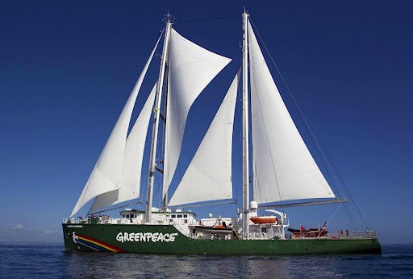 Question 6 : la FranceQuestion 7 :  companie green peace Question 8 : Francois MitérandQuestion 9 : Charles hernuQuestion 10 : demission ministre défenceQuestion 11 : les service secret voulais sbordé le navire